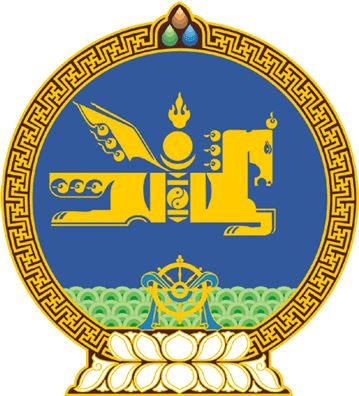 МОНГОЛ УЛСЫН ИХ ХУРЛЫНТОГТООЛ2018 оны 10 сарын 04 өдөр     		            Дугаар 74                     Төрийн ордон, Улаанбаатар хот Монгол Улсын Засгийн газрын гишүүний   үүрэгт ажлаас чөлөөлөх тухайМонгол Улсын Үндсэн хуулийн Хорин тавдугаар зүйлийн 1 дэх хэсгийн 6 дахь заалт, Монгол Улсын Засгийн газрын тухай хуулийн 21 дүгээр зүйлийн 21.2 дахь хэсэг, Монгол Улсын Их Хурлын чуулганы хуралдааны дэгийн тухай хуулийн 391 дүгээр зүйлийн 391.2 дахь хэсгийг үндэслэн Монгол Улсын Их Хурлаас ТОГТООХ нь:	1.Жадамбын Бат-Эрдэнийг Монгол Улсын Засгийн газрын гишүүн-Зам, тээврийн хөгжлийн сайдын үүрэгт ажлаас чөлөөлсүгэй.2.Энэ тогтоолыг 2018 оны 10 дугаар сарын 04-ний өдрөөс эхлэн дагаж мөрдсүгэй.	МОНГОЛ УЛСЫН 	ИХ ХУРЛЫН ДАРГА 					     М.ЭНХБОЛД 